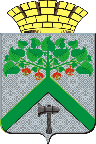 Финансовое управление АДМИНИСТРАЦИИВерхнесалдинскоГО городскоГО округАПРИКАЗот  29  марта  2024 г.							                            №  34   г. Верхняя СалдаО внесении изменений в перечень и коды целевых статей расходов, относящихся к бюджету Верхнесалдинского городского округаНа основании пункта 4 статьи 21 Бюджетного кодекса Российской Федерации, пункта 8 Порядка применения бюджетной классификации Российской Федерации в части, относящейся к бюджету Верхнесалдинского городского округа, утвержденного постановлением администрации Верхнесалдинского городского округа от 12.12.2022 № 3170 «О Порядке применения бюджетной классификации Российской Федерации в части, относящейся к бюджету Верхнесалдинского городского округа», в целях исполнения бюджета Верхнесалдинского городского округа на 2024 год и плановый период 2025-2026 годов, утвержденный решением Думы городского округа от 14.12.2023 № 105 «Об утверждении бюджета Верхнесалдинского городского округа на 2024 год и плановый период 2025-2026 годов»,ПРИКАЗЫВАЮ:1. В Перечень и коды целевых статей расходов местного бюджета, утвержденные приказом Финансового управления администрации Верхнесалдинского городского округа от 24.11.2023 № 114 «О перечне и кодах целевых статей расходов, относящихся к бюджету Верхнесалдинского городского округа» (в редакции от 29.01.24 № 9, от 09.02.24 № 14, от 19.02.2024 № 18, от 20.02.2024 № 20, от 11.03.2024 № 26), внести следующие изменения: 1) строки 145-147 изложить в новой редакции:3. Разместить настоящий приказ на официальном сайте Верхнесалдинского городского округа: http://v-salda.ru.4. Контроль исполнения настоящего Приказа оставляю за собой.И.о. начальника Финансового управления   администрацииВерхнесалдинского городского округа                                                     Л.А. Измоденова145.10 203 45300Финансовое обеспечение государственных гарантий реализации прав на получение общедоступного и бесплатного дошкольного, начального общего, основного общего, среднего общего образования в муниципальных общеобразовательных организациях и финансовое обеспечение дополнительного образования детей в муниципальных общеобразовательных организациях146.10 203 45310Финансовое обеспечение государственных гарантий реализации прав на получение общедоступного и бесплатного дошкольного, начального общего, основного общего, среднего общего образования в муниципальных общеобразовательных организациях и финансовое обеспечение дополнительного образования детей в муниципальных общеобразовательных организациях в части финансирования расходов на оплату труда работников общеобразовательных организаций147.10 203 45320Финансовое обеспечение государственных гарантий реализации прав на получение общедоступного и бесплатного дошкольного, начального общего, основного общего, среднего общего образования в муниципальных общеобразовательных организациях и финансовое обеспечение дополнительного образования детей в муниципальных общеобразовательных организациях в части финансирования расходов на приобретение учебников и учебных пособий, средств обучения, игр, игрушек